 Материально-техническое обеспечение воспитательно-образовательного процесса МБДОУ Северный детский сад №10 «Елочка». ( составлена на основе основной  образовательной программы дошкольного образования «От рождения до школы» под ред. Н.Е. Вераксы, Т.С. Комаровой, М.А. Васильевой)№направление развитиягруппа1.1.1.2.1.3.1.4.1.5.Познавательное развитиеРечевое развитиеХудожественно-эстетическое развитиеФизическое развитиеСоциально-коммуникативное развитиеПервая младшая группа «Карапузы»Познавательно-исследовательская  деятельность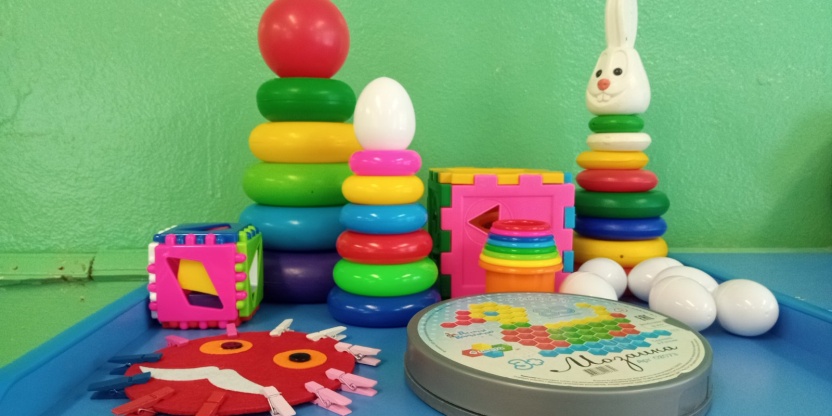 Пирамидка пластмассовая разных размеров – 3штКубик геометрические фигурки – 1штШнуровка – 3 шт«Застекли окошечко» - 4 штКрупная мозайк» - 1штПрищепки – 1штНабор игрушек для игры с песком – 1штСовочки – 4штПапка-передвижка «Как научить ребенка одеваться» - 1штПапка-передвижка «Как развивать ребенка от 1.5 до 2 лет» - 1 шт «Собери картинку»-2 шт.«Наряди матрешку» – 1шт«Найди вторую половинку»-1 шт.Ознакомление с миром природыКомнатные растения – 15 штКалендарь природы – 1 штАльбом «Зима» - 1 штВосприятие художественной литературы и фольклора: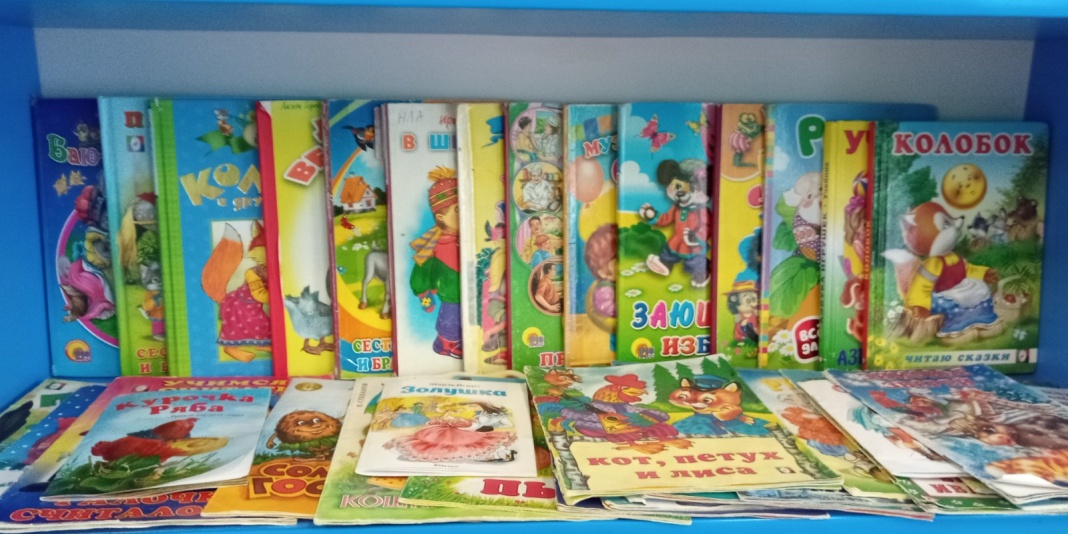 «Теремок»«Морской царь и Василиса Премудрая»«Огниво»«Репка»«Кот, Петух и лиса»«Пых»«Кошка и мышка»«Солнечные гостинца»«Маша и медведь»«Лисичка-сестричка и волк»«Курочка рябя»«Колобок и другие сказки»«Два веселых гуся»«Заюшкина избушка»«Ежики смеются»«Азбука игрушек для малышей»«Колобок»Уголок театра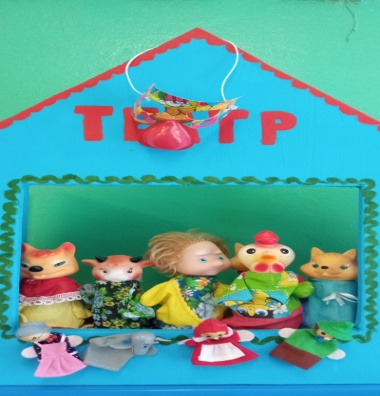 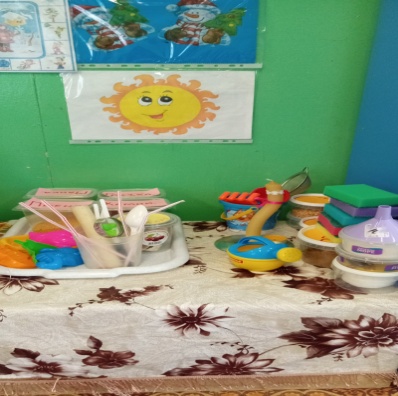 Театр кукольный  «Красная шапочка» - 1 штТеатр кукольный «Кот, петух и лиса» - 1 штТеатр кукольный «Курочка ряба» - 1штИзобразительная деятельность:Набор цветных карандашей – 4 штГуашь – 4 штКисть для рисования – 4 штКисть для клей – 4 штТочилка – 2 штЕмкость для промывания ворса кисти от краски (непроливайки) – 4 штСалфетка из ткани, хорошо впитывающей воду, для осушения кисти после промывания и наклеивании готовых форм (15х15) – 4 штПодставки для кистей – 4 штКлеенки для работы с глиной, пластилином – 4 штАльбомы для рисования – 4 штПластилин разноцветный – 4 штДоски под пластилин – 4 штСалфетки из ткани, хорошо впитывающей воду (30х30), для вытирания рук во время лепки – 4 штНожницы – 4 штКлей ПВА – 4 штМузыкальная деятельность: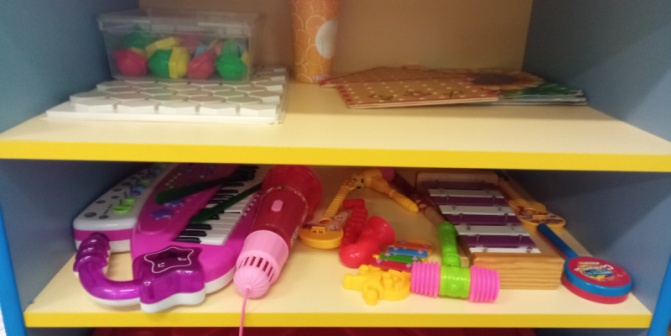 Погремушки – 6 штБубен – 1 штШумовые инструменты – 3 штНабор музыкальных инструментов (12 шт) – 1 штКонструктивно-модельная деятельность:Мягкий модуль – 14 штМягкая дидактическая черепаха - 1 штКонструктор «Лего» - 2 штДвигательная деятельность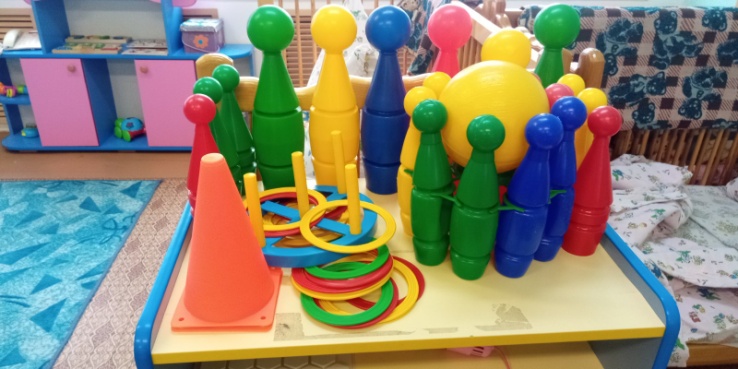 Мяч резиновый  - 4 штНабор разноцветных кегель– 2 штОбруч пластмассовый – 2 штКольцеброс – 1штИгровая деятельность:Машина – 8Трактор – 6Кроватка для куклы – 3штКуклы – 5штКоляска для кукол – 1 штТелефон – 5штНабор посуды для кукол – 3штНабор фрукты и овощи – 2штНабор Резиновые зверята – 2 штФормирование основ безопасности: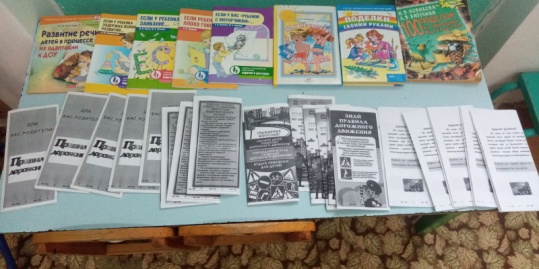 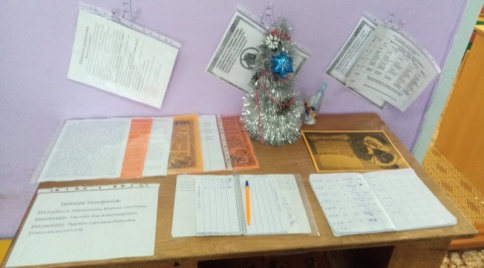 Папка-передвижка по ОБЖ – 1 штПапка-передвижка «Здоровье у малышей» - 1 штПапка-передвижка «Адаптация у детей» - 1шт